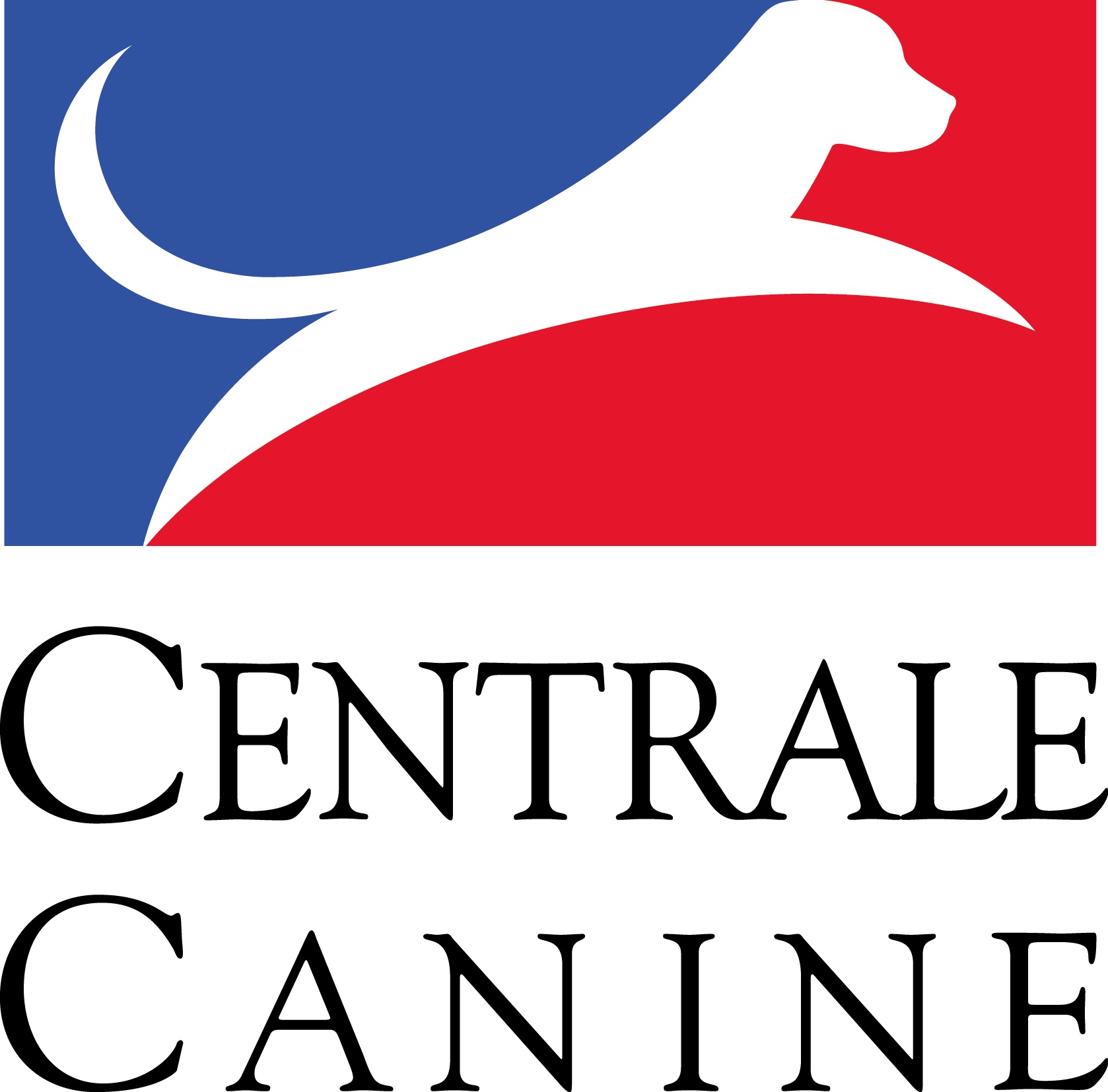 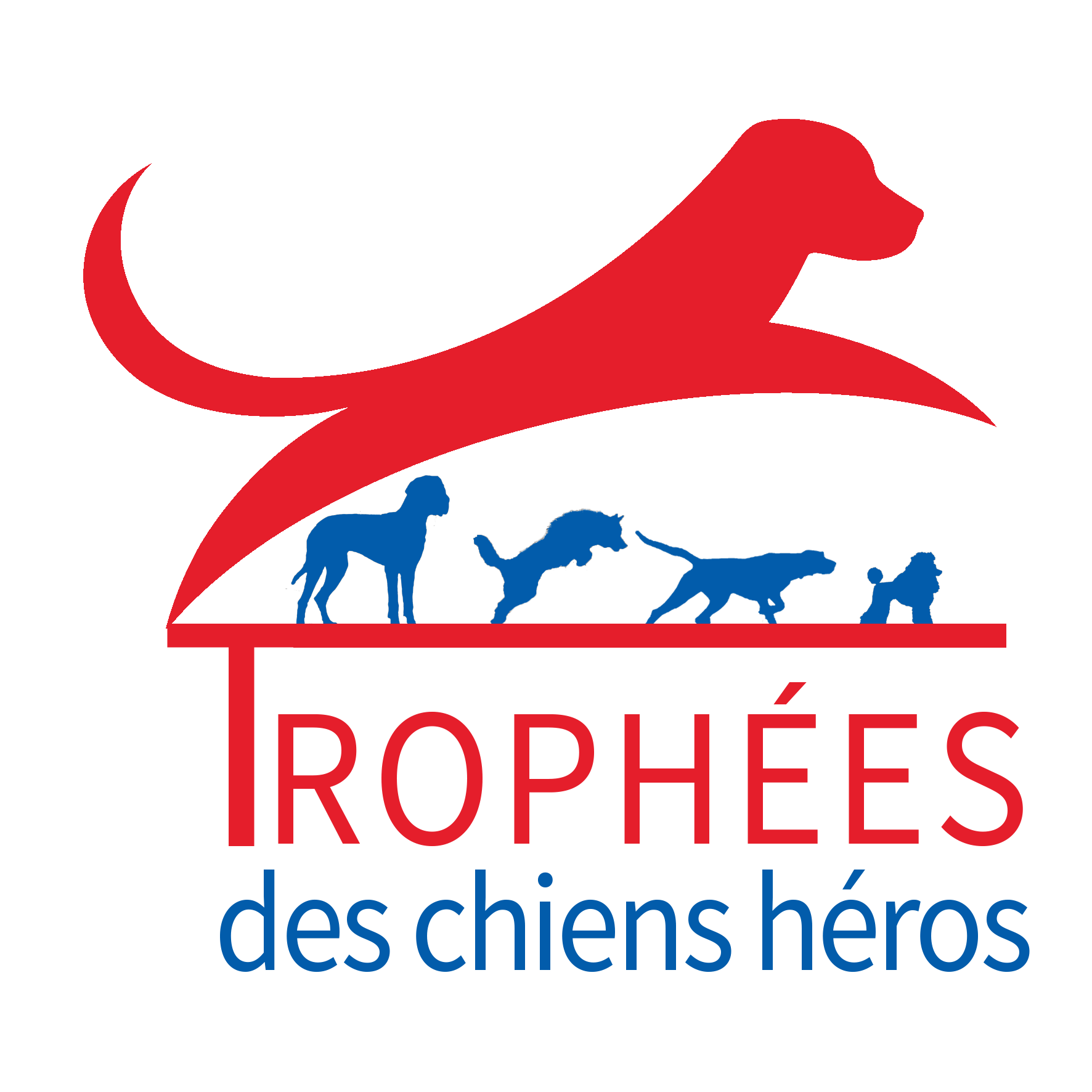 TROPHÉES DES « CHIENS HÉROS » DE LA SCCDOSSIER DE CANDIDATURE
À RETOURNER COMPLÉTÉ AVANT LE 25 JANVIER 2019par courrier, à : ADOCOM, 11 rue du Chemin Vert – 75011 Paris  ou par courriel, à : anais@adocom.fr Cocher la catégorie concernée :Catégorie du Chien de sauvetage civil : chiens de secourisme et de reconnaissance intervenant dans des circonstances exceptionnelles du type avalanche, tremblement de terre y compris chien de Pompiers : recherches de personnes disparues : questage, pistage…Catégorie du Chien de recherche de matières illicites : drogues, explosifs, faux billets…Catégorie du Chien d’intervention : Armées, Gendarmerie, Police Municipale, RAID, GIGN, BRICatégorie du Chien détecteur de maladiesCatégorie du Chien d’assistance aux personnes handicapéesCatégorie du Chien visiteur : apportant réconfort maisons de retraite, hôpitaux pour enfants, etc.Catégorie du Chien de la sécurité privéeCatégorie du Chien civil : un chien non spécialiste ayant réalisé un exploitCatégorie de la Mémoire : un chien spécialiste ou non spécialiste s’étant particulièrement distingué par son courage et étant décédé aujourd’hui.À noter : les chiens disparus devront être présentés dans la catégorie « Mémoire ».Identité du Propriétaire du Chien HérosJoindre la Carte d’identification I-CAD (Fichier National des Carnivores Domestiques) indiquant la preuve de la qualité de propriétaire.Chien appartement à un particulier :Nom et prénom(s) :Adresse postale :Courriel :Téléphone :Chien appartenant à un OrganismeNom de l’Organisme :Nom et prénom(s) du représentant de l’Organisme : maître chien, responsable, etc.Adresse postale :Courriel :Téléphone du standard de l’Organisme :Téléphone portable du responsable du chien :Identité du Chien : Nom :Race :	Âge : 	Identifiant (puce ou tatouage) :  Lieu de provenance : Producteur : Photo du chien : à joindre au dossierDescription du caractère exceptionnel ou remarquable des activités ou interventions du chien : (date ou période de l’activité ou de l’intervention, circonstances, contexte, etc. Par exemple critères cf. art. 7 du Règlement : le comportement du chien lors de l’activité ou de la mission (sang-froid, intelligence, prise d’initiative), la prise de risque ou le degré d’éducation du chien dans le cas des chiens visiteurs, d’assistance et de détection de maladies, la relation maître-chien, le respect de la personne secourue/assistée, etc.)………………………………………………………………………………………………………………………..…………………………………………………………………………………………………………………………..………………………………………………………………………………………………………………………………..…………………………………………………………………………………………………………………………..………………………………………………………………………………………………………………………………..…………………………………………………………………………………………………………………………..………………………………………………………………………………………………………………………………..……………………………………………………………………………………………………………………………………………………..…………………………………………………………………………………………………………………………..………………………………………………………………………………………………………………………………………………………………………………………………………………………………………..…………………………………………………………………………………………………………………………..………………………………………………………………………………………………………………………………..…………………………………………………………………………………………………………………………..………………………………………………………………………………………………………………………………..…………………………………………………………………………………………………………………………..………………………………………………………………………………………………………………………………..……………………………………………………………………………………………………………………………………………………..…………………………………………………………………………………………………………………………..………………………………………………………………………………………………………………………………………………………………………………………………………………………………………..……………………………………………………………………………………………………………………………..…………………………………………………………………………………………………………………………..………………………………………………………………………………………………………………………………..…………………………………………………………………………………………………………………………..………………………………………………………………………………………………………………………………..……………………………………………………………………………………………………………………………………………………..…………………………………………………………………………………………………………………………..………………………………………………………………………………………………………………………………………………………………………………………………………………………………………..…………………………………………………………………………………………………………………………..………………………………………………………………………………………………………………………………..…………………………………………………………………………………………………………………………..………………………………………………………………………………………………………………………………..…………………………………………………………………………………………………………………………..………………………………………………………………………………………………………………………………..……………………………………………………………………………………………………………………………………………………..…………………………………………………………………………………………………………………………..………………………………………………………………………………………………………………………………………………………………………………………………………………………………………..…………………………………………………………………………………………………………………………..………………………………………………………………………………………………………………………………..…………………………………………………………………………………………………………………………..………………………………………………………………………………………………………………………………..……………………………………………………………………………………………………………………………………………………..…………………………………………………………………………………………………………………………..………………………………………………………………………………………………………………………………………………………………………………………………………………………………………..…………………………………………………………………………………………………………………………..………………………………………………………………………………………………………………………………..…………………………………………………………………………………………………………………………..………………………………………………………………………………………………………………………………..…………………………………………………………………………………………………………………………..………………………………………………………………………………………………………………………………..……………………………………………………………………………………………………………………………………………………..…………………………………………………………………………………………………………………………..……………………………………………………………………………………………………………………………………………………………………………………………………………………………………..………………………………………………………………………………………………………………………………..……………………………………………………………………………………………………………………………………Merci de joindre au dossier toutes pièces justificatives du caractère exceptionnel ou remarquable des activités ou interventions du chien.(certificat, articles de presse, photos, vidéos, témoignages, Prix ou récompenses déjà obtenus, etc.)…………………………………………………………………………………………………………………………..…………………………………………………………………………………………………………………………..…………………………………………………………………………………………………………………………..…………………………………………………………………………………………………………………………..…………………………………………………………………………………………………………………………………………………………..…………………………………………………………………………………………………………………………..………………Rappel des pièces demandées(obligatoires) : Photo du chienla Carte d’identification I-CAD (Fichier National des Carnivores Domestiques) indiquant la preuve de la qualité de propriétaire.Pour toute question ou renseignement complémentaire, merci de contacter l’Agence ADOCOM-RP, au 01.48.05.19.00 ou par mail anais@adocom.fr, Anaïs, Françoise et Sylvie sont à votre disposition.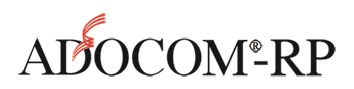 Dossier à compléter et à renvoyer avant le 25 janvier 2019Par courrier : Adocom-RP Trophées des Chiens Héros11 rue du Chemin Vert - 75011 ParisOu par courriel : anais@adocom.fr